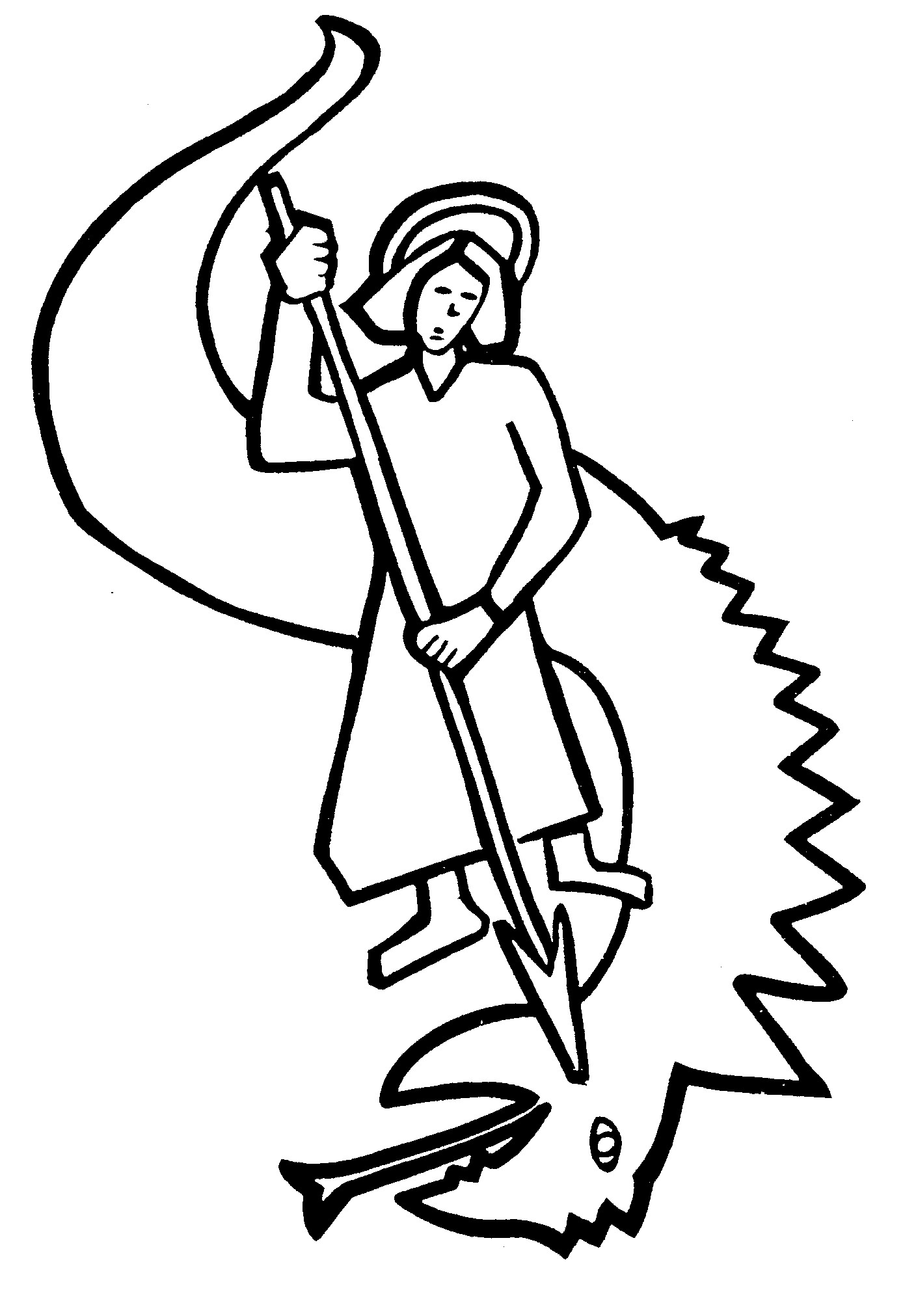 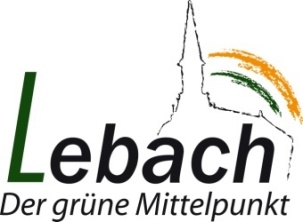 Chers élèves, chers parents,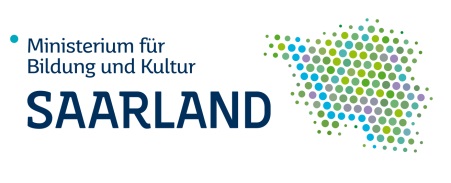 La situation actuelle est exceptionnelle. Les écoles sont fermées alors que les élèves ne sont pas en vacances. Il n’est pas possible de sortir, de rencontrer des amis ou de faire du sport en club. L’apprentissage se fait à la maison. Il est inhabituel, et parfois même difficile, de contacter les professeurs et de leur poser des questions si on n'a pas compris quelque chose. Dans ces circonstances, il peut être utile de consulter d’autres personnes et de pouvoir parler de ses soucis et de ses craintes avec une personne de confiance. Pour cela, chers élèves et chers parents, vous pouvez vous adresser aux interlocuteurs suivants :Schoolworker (ou assistant/e social/e scolaire) de notre école :Sigrun, Meiser				Mobil: 0160 97220091				Tel.: 06831/7641355		Sigrun.meiser@lvsaarland.awo.org
Un numéro pour les enfants et les jeunes (en cas de soucis) :gratuit : 	l’appel ne figure pas sur la facture téléphoniqueanonyme : 	il n’est pas nécessaire de donner son nom ni d’autres informations 		personnellesTéléphone : 116 111
	Lun – sam : de 14 heures à 20 heuresChat : 		www.nummergegenkummer.de/kinder-und-jugendtelefon.html
Un numéro pour les parents gratuit et anonyme du téléphone portable et du téléphone fixeTéléphone : 	0800 1110550
Lun – ven : de 9 heures à 11 heures ; mar + jeu : de 17 heures à 19 heuresInformations sur www.nummergegenkummer.de/elterntelefon.html
Accompagnement téléphonique gratuit et anonyme ; pour tousTéléphone : 	0800 111 0111 ou 0800 1110 222E-mail / chat : 	https://online.telefonseelsorge.de